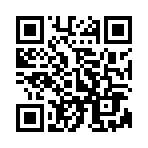 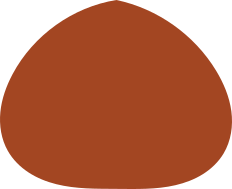 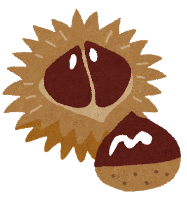 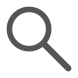 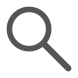 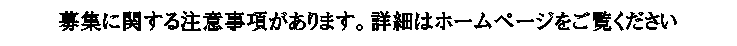 ※出品の応募は、必ず郵送または持ち込みで行って下さい※応募に伴い個人情報は本オーディション以外の目的に使用しません丹波栗スイーツ商品化企画オーディション2019　
企画  応募用紙丹波栗スイーツ商品化企画オーディション2019　
企画  応募用紙丹波栗スイーツ商品化企画オーディション2019　
企画  応募用紙丹波栗スイーツ商品化企画オーディション2019　
企画  応募用紙丹波栗スイーツ商品化企画オーディション2019　
企画  応募用紙丹波栗スイーツ商品化企画オーディション2019　
企画  応募用紙丹波栗スイーツ商品化企画オーディション2019　
企画  応募用紙完成写真※事業者名、応募者名がわかるもの（飾り等）は入れないでください※試作する際に丹波栗が入手できない場合は、代用品（他産地の栗、栗に代わるもの等）を用いて完成写真として差し支えありません。完成写真※事業者名、応募者名がわかるもの（飾り等）は入れないでください※試作する際に丹波栗が入手できない場合は、代用品（他産地の栗、栗に代わるもの等）を用いて完成写真として差し支えありません。完成写真※事業者名、応募者名がわかるもの（飾り等）は入れないでください※試作する際に丹波栗が入手できない場合は、代用品（他産地の栗、栗に代わるもの等）を用いて完成写真として差し支えありません。完成写真※事業者名、応募者名がわかるもの（飾り等）は入れないでください※試作する際に丹波栗が入手できない場合は、代用品（他産地の栗、栗に代わるもの等）を用いて完成写真として差し支えありません。作品タイトル作品タイトル作品タイトル完成写真※事業者名、応募者名がわかるもの（飾り等）は入れないでください※試作する際に丹波栗が入手できない場合は、代用品（他産地の栗、栗に代わるもの等）を用いて完成写真として差し支えありません。完成写真※事業者名、応募者名がわかるもの（飾り等）は入れないでください※試作する際に丹波栗が入手できない場合は、代用品（他産地の栗、栗に代わるもの等）を用いて完成写真として差し支えありません。完成写真※事業者名、応募者名がわかるもの（飾り等）は入れないでください※試作する際に丹波栗が入手できない場合は、代用品（他産地の栗、栗に代わるもの等）を用いて完成写真として差し支えありません。完成写真※事業者名、応募者名がわかるもの（飾り等）は入れないでください※試作する際に丹波栗が入手できない場合は、代用品（他産地の栗、栗に代わるもの等）を用いて完成写真として差し支えありません。作品のアピールポイント作品のアピールポイント作品のアピールポイント材料（　　　人分）材料（　　　人分）材料（　　　人分）材料（　　　人分）材料（　　　人分）材料（　　　人分）材料（　　　人分）材料名数量（ｇ、個など）数量（ｇ、個など）材料名材料名材料名数量（ｇ、個など）作り方作り方作り方作り方作り方作り方作り方原則この用紙に収まるようにご記入下さい。収まらない場合は、別途レシピの詳細が分かるものを添付ください原則この用紙に収まるようにご記入下さい。収まらない場合は、別途レシピの詳細が分かるものを添付ください原則この用紙に収まるようにご記入下さい。収まらない場合は、別途レシピの詳細が分かるものを添付ください原則この用紙に収まるようにご記入下さい。収まらない場合は、別途レシピの詳細が分かるものを添付ください原則この用紙に収まるようにご記入下さい。収まらない場合は、別途レシピの詳細が分かるものを添付ください原則この用紙に収まるようにご記入下さい。収まらない場合は、別途レシピの詳細が分かるものを添付ください原則この用紙に収まるようにご記入下さい。収まらない場合は、別途レシピの詳細が分かるものを添付くださいフリガナフリガナフリガナ（団体者の場合）（団体者の場合）（団体者の場合）（団体者の場合）応募者名応募者名応募者名担当者氏名担当者氏名担当者氏名担当者氏名郵便物等　　　送り先住所郵便物等　　　送り先住所郵便物等　　　送り先住所郵便物等　　　送り先住所郵便物等　　　送り先住所郵便物等　　　送り先住所郵便物等　　　送り先住所TELTELFAXFAXFAXメールメール勤務先・学校名（任意で記入してください）勤務先・学校名（任意で記入してください）勤務先・学校名（任意で記入してください）勤務先・学校名（任意で記入してください）勤務先・学校名（任意で記入してください）勤務先・学校名（任意で記入してください）勤務先・学校名（任意で記入してください）